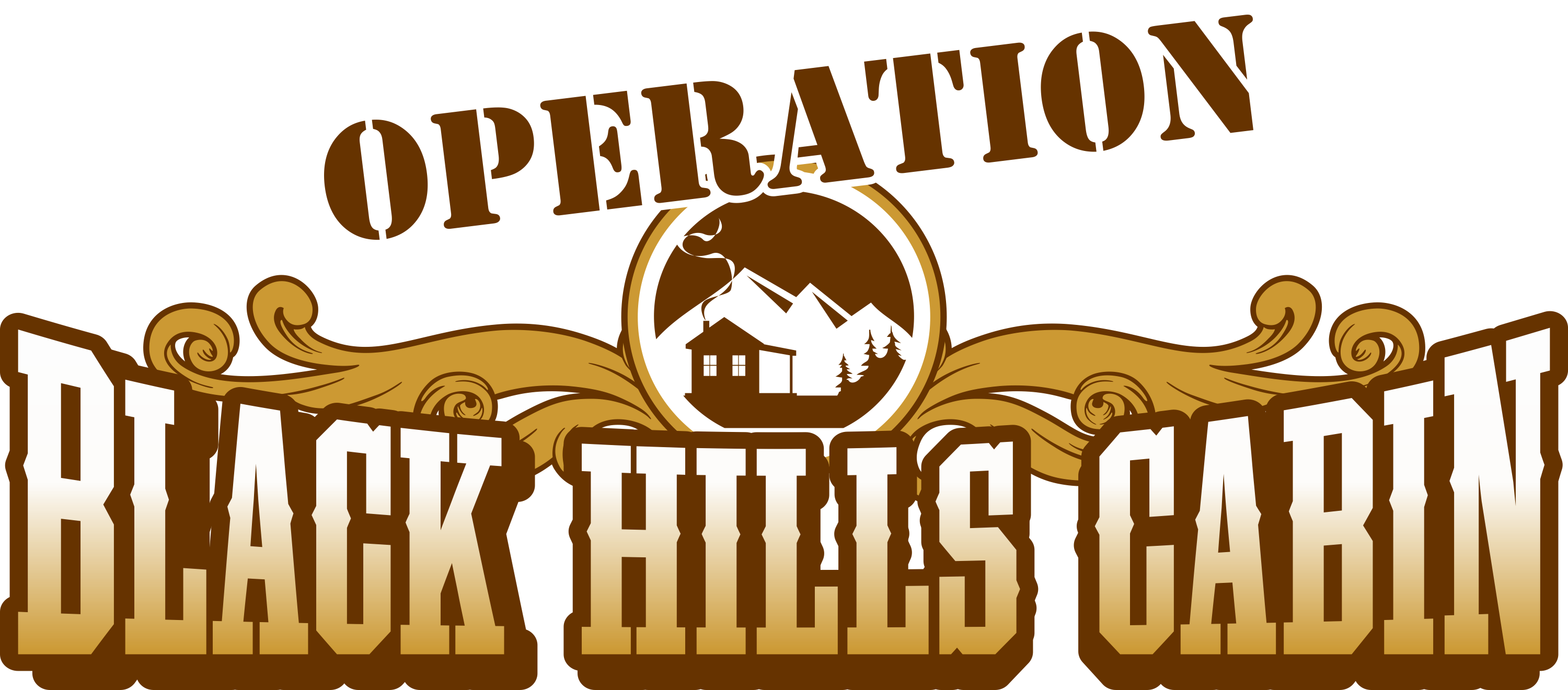 2011 -  Just getting started and organized.  3 families hosted.2012 –  In search of our own cabin.  4 families hosted.2013 –  Our very own cabin is delivered!  11 families hosted.2014 –  Made our first documentary film, “The New Normal”; hosted a fly fishing          	  tournament fundraiser; developed The Healing Hike; 18 families hosted.2015 –  First family from South Dakota arrives; “Community of the Year” awarded;	  first transportation reimbursement grant received; 16 families hosted.2016 –  Began reimbursing transportation costs; Tribute To The Troops awareness	  event held.  13 families hosted.2017 –  Adopted a last-minute list for previously hosted families to utilize cabin	  for a no-frills week due to late cancellations.  14 families hosted.2018 –  New rack card published; more transportation reimbursement grants 	  received.  18 families hosted.2019 –  American Heroes Outdoors filmed; Eye On Keloland segment aired.  17 	   families hosted.2020 –  The season that wasn’t.	                     114 families hosted from 34 different states.THANKS FOR ALL THE HELP!I forgot to mention 2020 was also a year of HAIL in Custer.  Because of the generous showing of support, OBHC now has its second new roof, new gutters and downspouts (still coming) and a fresh new coat of stain.  It looks like an actress walking down the red carpet at an award show!!  What a great job occomplished by a fine group of volunteers.                                                ALSO THANKFUL . . .To Billy Gibson on behalf of the SD Rural Electric Association who  filmed and interviewed at the cabin.  Great exposure! View on You Tube:  https://youtu.be/6G7n7Dt0wbg.To SD Daughters of the American Revolution for choosing OBHC as their project and their very generous donation.To the Black Hills Area Community Foundation, Southern Hills By Choice for  their support and grants.To all those who donated their Thrivent Choice Dollars!To the Disabled American Veterans Northern Hills, Chapter 11 for their generous donation.To the Custer branch of BH Federal Credit Union for their yearly raffle proceeds.To the City of Custer for choosing OBHC as recipient of the Mayor’s Ride proceeds.To all the other donors and organizations that put their faith in OBHC and have continued to support us in 2020.Our thoughts and prayers are with all combat wounded veterans and families out there as well as anyone affected by any of the calamities of 2020 including sickness, fires, hurricanes, etc.  Let’s all pray for a better year in 2021!